Информационно-аналитический отчетЦентра образования естественно-научной и технологической направленности  «Точка роста» Муниципального бюджетного общеобразовательного учреждения «Средняя общеобразовательная школа   им.Дж.Х.Яндиева с.Дачное»  за период с 01.09.2023 по 21.09.2023 г.Каждый понедельник классный руководитель 6а класса Яндиева М.С.. проводит классные часы  «Разговор о важном».По четвергам проводятся классные часы «Россия, мои горизонты»   13 сентября - 100 лет со дня рождения советской партизанки Зои Космодемьянской (1923-1941). - 13 сентября 2023 г.13 сентября 2023 года исполнилось  100 лет со дня рождения Зои Космодемьянской. История первой женщины-героя Советского Союза в годы Великой Отечественной войны облетела весь мир. Сегодня, в год 100-летия со дня её рождения, важно вспомнить о человеке, ставшем символом антифашистской борьбы, несгибаемости советских людей, показавшем небывалую волю к победе, нежелание сдаваться и подчиняться врагу.Учитель истории   Татунашвили В.К. познакомила ребят 8в класса с историей жизни Зои, ее партизанской деятельностью против фашистов под Москвой в начале Великой Отечественной войны. Ребята ознакомились с детскими и юношескими годами Зои, прослушали рассказ о том, как молодая разведчица попала в плен к немцам, подверглась страшным пыткам и была повешена. Ребята с волнением слушали рассказ о её сильном характере, несгибаемой воле и вере в победу.Так же по данной тематике был проведен классный час в 3 классе. Ссылка: https://vk.com/wall-205427243_403 4. 19 сентября -   учитель биологии в профильном  10 классе провела урок  на тему: Методы молекулярной и клеточной биологии. Практическая работа «Изучение методов клеточной биологии (хроматография, электрофорез, дифференциальное центрифугирование, ПЦР)», Ребята  с интересом изучали методы биологии и выполнили практическую работу.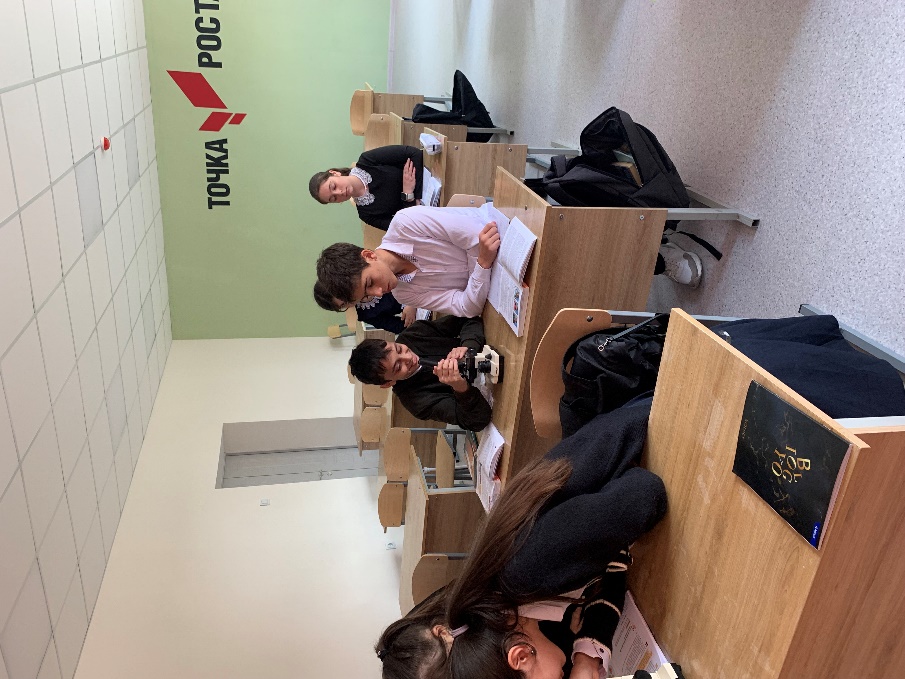 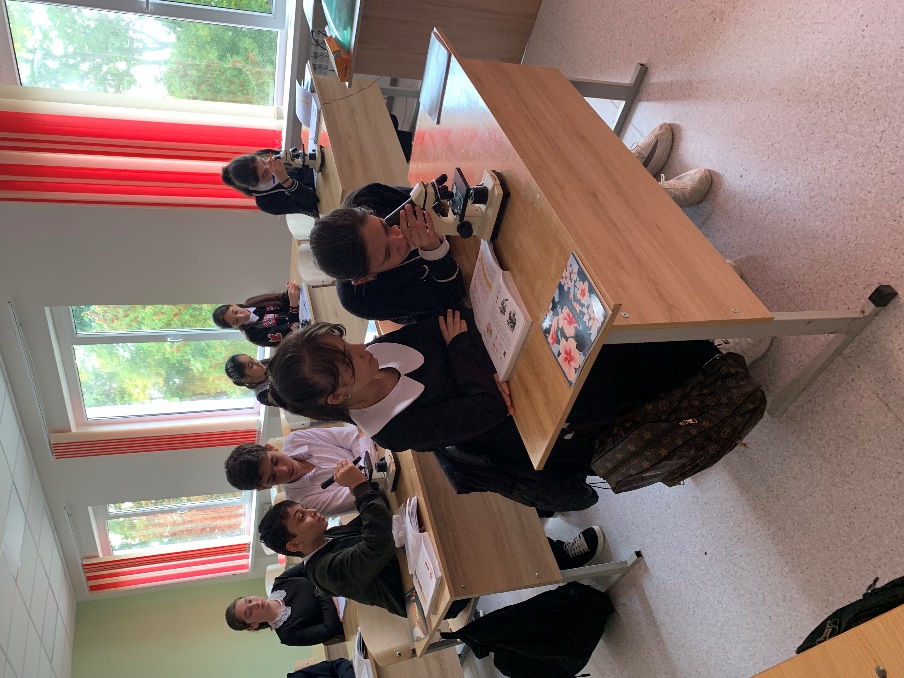 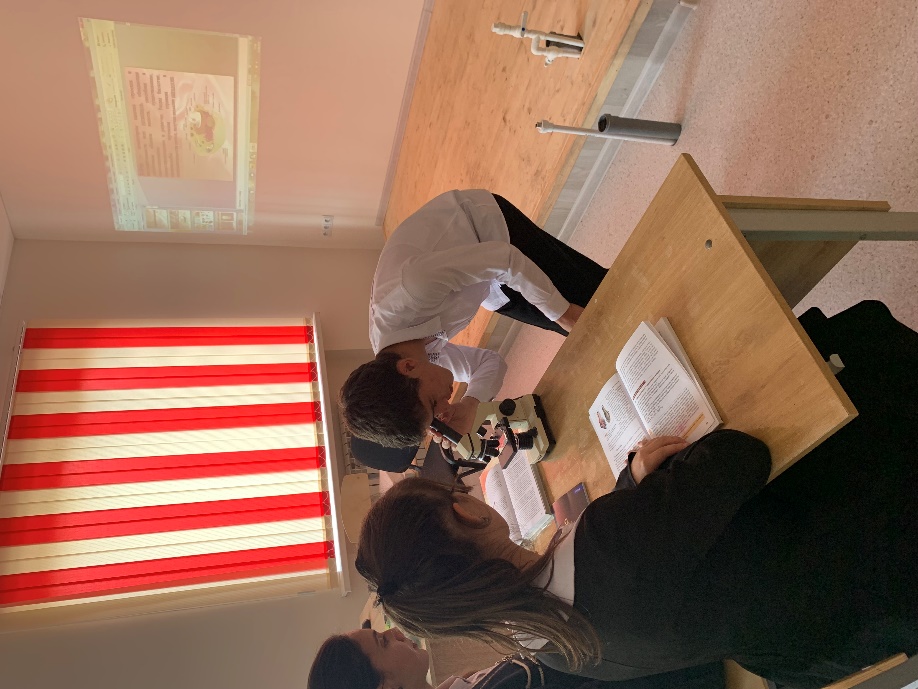 